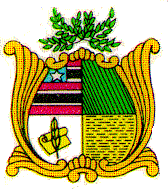 ESTADO DO MARANHÃOAssembleia LegislativaGAB. DEP.  HELIO SOARESREQUERIMENTO Nº    Autoria: Dep. Helio SoaresSenhor Presidente,             Nos termos do que dispõe o Regimento Interno deste Poder, Requeiro a Vossa Excelência que, depois de ouvido o Plenário, seja discutido e votado em regime de urgência, na ordem do dia da sessão seguinte, o Projeto de Lei nº 449/2022, Que Institui a Política da Inserção do Hidrogênio Verde como Fonte de Energia Renovável no Estado do Maranhão, de minha autoria. Assembleia Legislativa do Maranhão, Plenário Deputado “Nagib Haickel”, Palácio “Manoel Bequimão”, em São Luís, 19 de dezembro de 2022.HELIO SOARESDEP. ESTADUAL - PL